Dienstaanvraag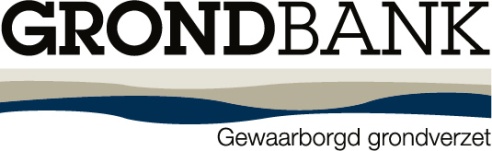   reeds aangesloten   naam organisatie en aansluitingsnr.:         niet aangesloten   vul onderstaand kader invraagt volgende diensten aanOndergetekende geeft de    wel  /   geen toelating, indien het (gewijzigd) technisch verslag niet in orde is, rechtstreeks de betrokken erkende bodemsaneringsdeskundige te contacteren.Vul onderstaand kader in, indien de dienstaanvraag een concreet project betreft:facturatie (aankruisen wat van toepassing is)Andere bijlagen (omschrijf):       	Totaal aantal  bijlagen:      Ondergetekende verklaart bevoegd te zijn bovenvermelde organisatie te verbinden, kennis te hebben van het op hem toepasselijke tarief (aparte tarieven voor aangeslotenen en niet-aangeslotenen) en van de algemene voorwaarden van de vzw  (te consulteren op www.grondbank.be) en deze zonder voorbehoud te aanvaarden.Gedaan te       op      	Handtekening:  	naam en
voornaamrechtstreeks telefoonnr. of GSMe-mail adresnaam en rechtsvorm organisatieKBO-nummeradres	nazicht technisch verslag origineel technisch verslag (opgesteld door een bij de vzw  aangesloten erkend bodemsaneringsdeskundige) in bijlage voegen	nazicht van een gewijzigd technisch verslagnummer vorige conformverklaring:       
 origineel aangepast technisch verslag in bijlage voegen	informatief bezoek (gratis)	andere dienst (bvb. mondeling of schriftelijk advies, nazicht studie ontvangende bodem, overlegvergadering)  omschrijf (of voeg bijlage toe):      omschrijving en
plaats projectvermoedelijke data start
en einde grondwerkenvermoedelijke data start
en einde grondwerkenuw betrokkenheid (bvb. bouwheer, bodem-saneringsdesk., aannemer, vervoerder, …)uw betrokkenheid (bvb. bouwheer, bodem-saneringsdesk., aannemer, vervoerder, …)uw betrokkenheid (bvb. bouwheer, bodem-saneringsdesk., aannemer, vervoerder, …)	aan aanvragerfacturatieadres (indien verschillend van eerder opgegeven adres):       	aan een derdenaam, adres, BTW-nr.:      
 schriftelijke toelating vanwege vermelde derde in bijlage voegenop factuur te vermelden referte:       op factuur te vermelden referte:       